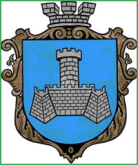 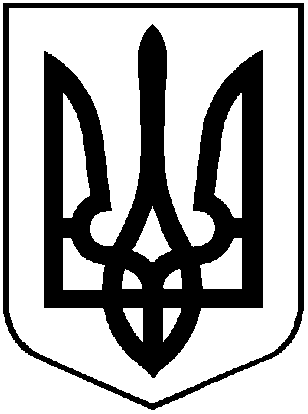 УКРАЇНАХМІЛЬНИЦЬКА МІСЬКА РАДАВІННИЦЬКОЇ ОБЛАСТІВиконавчий комітетР І Ш Е Н Н Явід  ________ 2022 року                                                                  №Про визначення замовникапослуги з проведення ремонтуавтомобільної дорогиВраховуючи лист «Служби автомобільних доріг у Вінницькій області» від  18.04.2022 року № 499 щодо  проведення робіт з ямкового ремонту автомобільної дороги державного значення Т-06-10 (Любар – Хмільник -Лука-Барська – Бар - Нова Ушиця),  відповідно до Програми утримання дорожнього господарства на території населених пунктів Хмільницької міської територіальної громади на 2021-2025 роки, затвердженої рішенням 80 сесії міської ради 7 скликання від 31.08.2020 року №2725 (зі змінами), керуючись ст.29, ст.59  Закону України «Про місцеве самоврядування в Україні», виконавчий комітет Хмільницької міської радиВ И Р І Ш И В :1. Визначити Управління житлово-комунального господарства та комунальної власності Хмільницької міської ради замовником послуги: «Експлуатаційне утримання та поточний дрібний ямковий ремонт автомобільної дороги державного значення Т-06-10 (Любар – Хмільник -Лука-Барська – Бар - Нова Ушиця) в межах міста Хмільника Вінницької області».2. Контроль за виконанням цього рішення покласти на заступника міського голови з питань діяльності виконавчих органів міської ради Володимира ЗАГІКУ.          Міський голова                                           Микола ЮРЧИШИН